13.04.2020 1 класс Нарисовать  самостоятельно рисунок на тему «Весна пришла» (светит солнце, бежит ручей, плывет кораблик). Раскрасить акварельными красками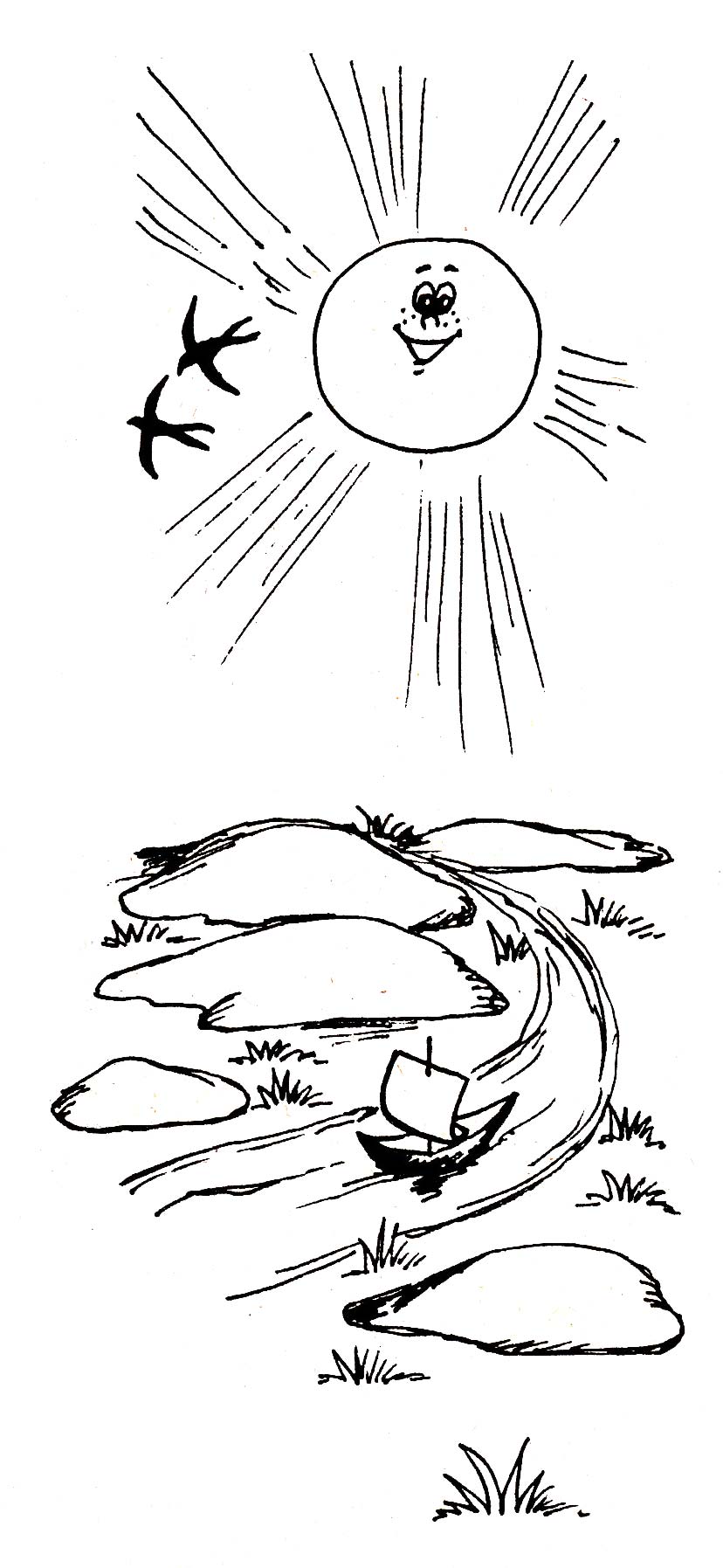 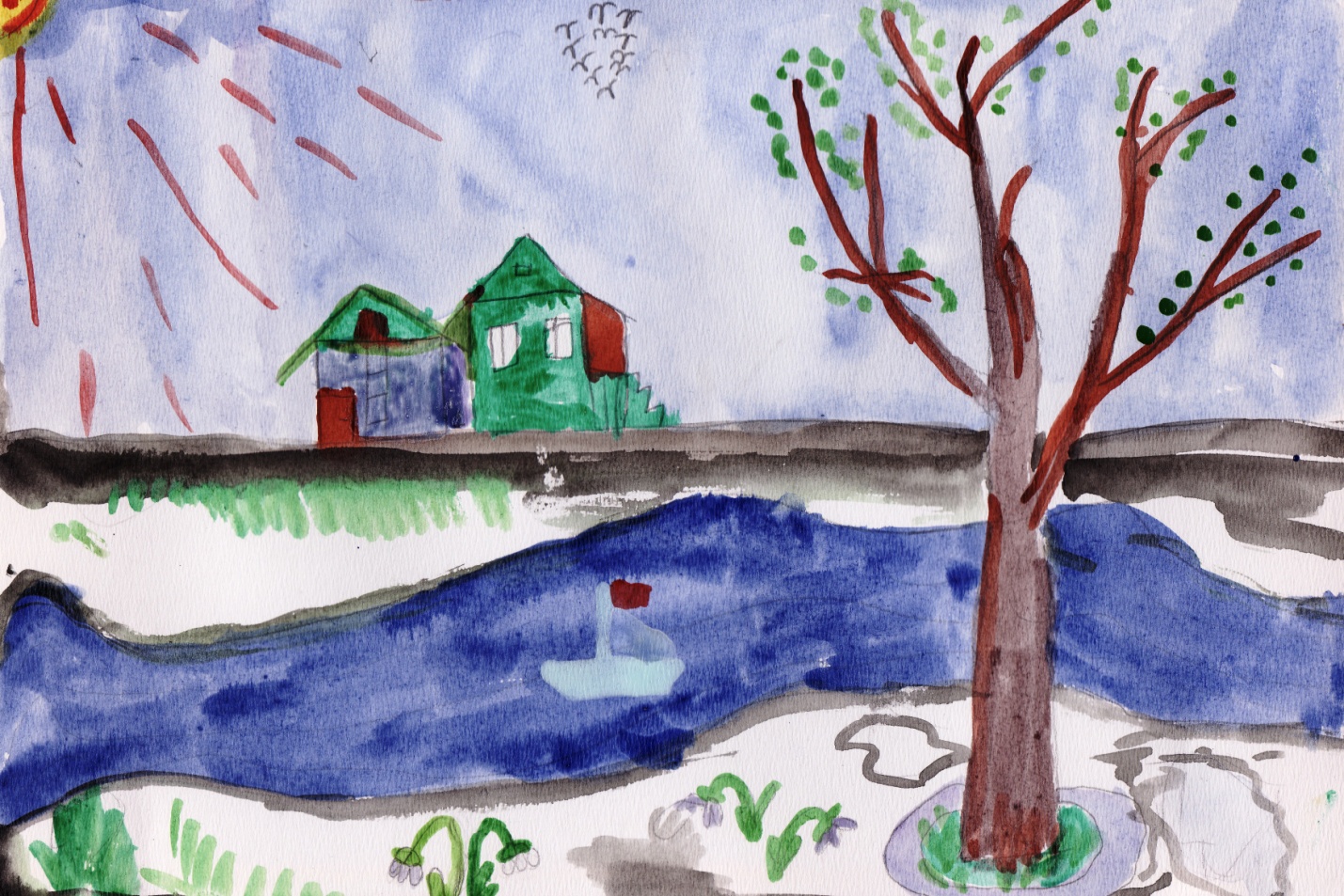 